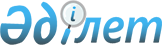 О городском бюджете на 2009 год
					
			Утративший силу
			
			
		
					Решение маслихата города Кокшетау Акмолинской области от 23 декабря 2008 года N С-18/5. Зарегистрировано управлением юстиции города Кокшетау Акмолинской области 31 декабря 2008 года N 1-1-94. Утратило силу - решением Кокшетауского городского маслихата от 21 апреля 2010 года № С-34/28      Сноска. Утратило силу - решением Кокшетауского городского маслихата от 21.04.2010 № С-34/28

      В соответствии с подпунктом 1) пункта 1 статьи 6 Закона Республики Казахстан от 23 января 2001 года «О местном государственном управлении в Республике Казахстан», решением Акмолинского областного маслихата от 13 декабря 2008 года № 4С-11-5 «Об областном бюджете на 2009 год» (зарегистрировано в Региональном реестре государственной регистрации нормативных правовых актов за номером 3286), Кокшетауский городской маслихат РЕШИЛ:



      1. Утвердить городской бюджет на 2009 год согласно приложению 1 в следующих объемах:

      1) доходы – 8 840 221,5 тысяч тенге, в том числе:

      налоговым поступлениям – 4 809 065 тысяч тенге;

      неналоговым поступлениям – 140 681 тысяч тенге;

      поступлениям от продажи основного капитала – 446 895 тысяч тенге;

      поступлениям трансфертов – 3 443 580,5 тысяч тенге;

      2) затраты – 9 294 962,1 тысяч тенге;

      3) чистое бюджетное кредитование – -153 905 тысяч тенге, в том числе:

      погашение бюджетных кредитов – 153 905 тысяч тенге;

      4) сальдо по операциям с финансовыми активами – 135 893,2 тысяч тенге, в том числе:

      приобретение финансовых активов – 50 000 тысяч тенге;

      5) дефицит  бюджета – -436 728,8 тысяч тенге;

      6) финансирование дефицита бюджета – 436 728,8 тысяч тенге:

      поступление займов – 502 195 тысяч тенге;

      погашение займов – 142 000 тысячи тенге;

      используемые остатки бюджетных средств - 76 533,8 тысяч тенге;

      Сноска. Пункт 1 с изменениями, внесенными решениями Кокшетауского городского маслихата Акмолинской области от 03.03.2009 № С-21/5; 30.03.2009 № С-22/6; 29.04.2009 № С-24/5 16.07.2009  № С-27/5; 26.10.2009 № С-29/5.



      2. Согласно решению Акмолинского областного маслихата от 13  декабря 2008 года № 4С-11-5 «Об областном бюджете на 2009 год»  (зарегистрировано в Региональном реестре государственной регистрации нормативных правовых актов за номером 3286), установлены нормативы распределения доходов в следующих размерах:

      1) по индивидуальному подоходному налогу с доходов, облагаемых  у источника выплаты в областной бюджет – 100%;

      2) по социальному налогу в бюджет города Кокшетау – 100%.



      3. Утвердить доходы городского бюджета за счет следующих источников:

      1) налоговых поступлений, в том числе:

      индивидуального подоходного налога, за исключением  индивидуального подоходного налога с доходов, облагаемых у источника выплаты, и индивидуального подоходного налога с доходов иностранных граждан, облагаемых у источника выплаты;

      социального налога;

      налогов на имущество;

      земельного налога;

      налога на транспортные средства;

      единого земельного налога;

      акциз;

      поступлений за использование природных и других ресурсов;

      сборов за ведение предпринимательской и профессиональной деятельности;

      государственной пошлины.

      2) неналоговых поступлений, в том числе:

      поступлений части чистого дохода государственных предприятий;

      доходов от аренды имущества, находящегося в государственной

      собственности;

      поступлений от реализации товаров (работ, услуг) государственными учреждениями, финансируемыми из государственного  бюджета;

      поступлений денег от проведения государственных закупок, организуемых государственными учреждениями, финансируемыми из государственного бюджета;

      штрафов, пени, санкций, взысканий, налагаемых государственными учреждениями, финансируемыми из государственного бюджета, а также содержащимися из бюджета (сметы расходов) Национального Банка Республики Казахстан, за исключением поступлений от организаций нефтяного сектора;

      прочих неналоговых поступлений.

      3) поступлений от продажи основного капитала, в том числе:

      продажи государственного имущества, закрепленного за государственными учреждениями;

      продажи земли;

      продажи нематериальных активов.

      4) поступлений трансфертов, в том числе: трансфертов из областного бюджета.



      4. Учесть, что в затратах городского бюджета предусмотрены бюджетные изъятия в областной бюджет в сумме 1 140 071 тысяча тенге.



      5. Учесть, что в городском бюджете на 2009 год предусмотрены целевые трансферты за счет средств республиканского бюджета на  образование в сумме 1 128 794,6 тысяча тенге, в том числе:

      1) целевые текущие трансферты в сумме 142 819,6 тысяч тенге, в том числе:

      19 865,2 тысяч тенге - на оснащение учебным оборудованием кабинетов физики, химии, биологии в государственных учреждениях основного среднего и общего среднего образования;

      16 124,4 тысячи тенге - на создание лингафонных и мультимедийных кабинетов в государственных учреждениях начального, основного среднего и общего среднего образования;

      31 551 тысяч тенге – на внедрение новых технологий обучения в государственной системе образования;

      75 279 тысяч тенге – на содержание вновь вводимых объектов образования;

      2) целевые трансферты на развитие в сумме 985 975 тысяч тенге, в том числе:

      824 335 тысяч тенге – на строительство интеллектуальной школы Первого Президента Республики Казахстан на 1200 мест в городе Кокшетау;

      161 640 тысяч тенге – на строительство детского сада на 320 мест в городе Кокшетау.

      Сноска. Пункт 5 с изменениями, внесенными решением  Кокшетауского городского маслихата Акмолинской области от 29.04.2009 № С-24/5; 26.10.2009 № С-29/5.



      6. Учесть, что в городском бюджете на 2009 год предусмотрены целевые текущие трансферты за счет средств республиканского бюджета на социальное обеспечение населения в сумме 13 384 тысяч тенге, в том числе:

      6 342 тысяч тенге – на выплату государственной адресной социальной помощи;

      3 835 тысяч тенге – на выплату государственных пособий на детей до 18 лет из малообеспеченных семей;

      3 207 тысяч тенге – для реализации мер социальной поддержки специалистов социальной сферы сельских населенных пунктов.

      Сноска. Пункт 6 с изменениями, внесенными решением  Кокшетауского городского маслихата Акмолинской области от 29.04.2009 № С-24/5



      7. Учесть, что в городском бюджете на 2009 год предусмотрены целевые текущие трансферты за счет средств областного бюджета на социальное обеспечение населения в сумме 14 415 тысяча тенге, в том числе:

      9 310 тысяча тенге – на оказание социальной помощи участникам и инвалидам Великой Отечественной войны на расходы за коммунальные услуги.

      5 105 тысяч тенге – на оказание социальной помощи студентам из малообеспеченных семей на оплату за учебу.

      Сноска. Пункт 7 с изменениями, внесенными решением Кокшетауского городского маслихата Акмолинской области от 16.07.2009 № С-27/5; 26.10.2009 № С-29/5.



      8. Учесть, что в городском бюджете на 2009 год предусмотрены целевые трансферты на развитие за счет средств республиканского бюджета в сумме 628 433 тысяч тенге, в том числе:

      300 000 тысяч тенге – на реконструкцию системы объектов водоснабжения и водоотведения города Кокшетау;

      228 631 тысяч тенге на развитие, обустройство и (или) приобретение инженерно-коммуникационной инфраструктуры;

      97 000 тысяч тенге – на ремонт и реконструкцию инженерных сетей;

      2 802 тысяч тенге – на строительство и (или) приобретение жилья государственного коммунального жилищного фонда.

      Сноска. Пункт 8 с изменениями, внесенными решениями Кокшетауского городского маслихата Акмолинской области от 03.03.2009 № С-21/5; 30.03.2009 № С-22/6; 29.04.2009 № С-24/5 16.07.2009 № С-27/5; 26.10.2009 № С-29/5.



      9. Учесть, что в городском бюджете предусмотрены целевые  трансферты на развитие за счет средств областного бюджета в сумме 321 993,2 тысяч тенге, в том числе:

      150 000 тысяч тенге - на завершение строительства Дворца спорта в городе Кокшетау;

      135 893,2 тысяч тенге – на увеличение уставного капитала государственных коммунальных предприятий города Кокшетау.

      7 100 тысяч тенге – на разработку проектно-сметной документации на строительство жилых домов и инженерной инфраструктуры в рамках реализации программы «Нурлы Кош» на 2009-2011 годы города Кокшетау;

      9 000 тысяч тенге – на приобретение жилья для отдельных категорий граждан.

      20 000 тысяч тенге – на начало строительства инженерной инфраструктуры в рамках реализации программы «Нурлы-Кош» на 2009-2011 годы городу Кокшетау;

      Сноска. Пункт 9 с изменениями, внесенными решениями Кокшетауского городского маслихата Акмолинской области 30.03.2009 № С-22/6; 16.07.2009 № С-27/5; 26.10.2009 № С-29/5.



      10. Учесть, что в городском бюджете предусмотрены целевые текущие трансферты за счет средств областного бюджета в сумме 55 919,7 тысячи тенге.

      12 455,7 тысяч тенге – на приобретение зданий.

      Сноска. Пункт 10 с изменениями, внесенными решениями Кокшетауского городского маслихата Акмолинской области 30.03.2009 № С-22/6; 29.04.2009 № С-24/5; 26.10.2009 № С-29/5.



      10-1. Учесть, что в городском бюджете на 2009 год в рамках реализации мероприятий Дорожной карты предусмотрены целевые трансферты, в том числе:

      1) за счет средств республиканского бюджета в сумме 555 155 тысяч тенге, в том числе:

      86 782 тысячи тенге – на капитальный ремонт котлоагрегата № 9 на районной котельной-2 (РК-2) города Кокшетау;

      153 482 тысячи тенге – на замену магистральных и внутриквартальных тепловых сетей с заменой изоляции 5,4 километров города Кокшетау;

      86 074 тысячи тенге – на ремонт тепловой изоляции сетей 9,2 километров города Кокшетау;

      94 560 тысяч тенге - на реконструкцию тепловой магистрали -1 (ТМ-1) (от районной котельной -1 (РК-1) до железной дороги) города Кокшетау;

      53 120 тысяч тенге - на реконструкцию тепловой магистрали -2 (ТМ-2) города Кокшетау;

      7 794 тысячи тенге – на капитальный ремонт школы сад № 9 «Карлыгаш»;

      8 084 тысячи тенге – на капитальный ремонт школы сад № 35 «Звоночек»;

      21 243 тысячи тенге – на создание социальных рабочих мест;

      20 316 тысяч тенге – на расширение программ молодежной практики;

      23 700 тысяч тенге – на капитальный ремонт средней школы № 2 в селе Красный Яр;

      2). За счет средств областного бюджета в сумме 798 596,3 тысячи тенге, в том числе:

      100 000 тысяч тенге – на текущий ремонт подъездной автодороги участка улицы Ш.Уалиханова (от товарищества с ограниченной ответственностью (ТОО) Кокше-бау до объездной дороги, 5,9 километров, въезд со стороны города Щучинска), транзитная автодорога Астана-Кокшетау;

      30 000 тысяч тенге – на текущий ремонт подъездной автодороги участка улицы Т.Сулейменова (от проспекта Абылай-хана до путепровода, 1,5 километра въезд со стороны города Петропавловска);

      60 167,2 тысяч тенге – на текущий ремонт проспекта Абылай-хана (от улицы М.Горького до улицы Т.Сулейменова);

      148 805 тысяч тенге – на ремонт инженерно-коммуникационной инфраструктуры города Кокшетау;

      172 155 тысяч тенге – на замену электрофильтров котлоагрегатов № 8,9 на районной котельной -2 (РК-2) города Кокшетау;

      10 307 тысяч тенге – на капитальный ремонт котлоагрегата № 2 на районной котельной -2 (РК-2) города Кокшетау;

      30 061 тысяча тенге – на капитальный ремонт котлоагрегата № 7 на районной котельной -2 (РК-2) города Кокшетау;

      19 222 тысячи тенге – на ремонт мельницы с заменой брани котлоагрегата № 8 на районной котельной -2 (РК-2) города Кокшетау;

      18 521 тысяча тенге – на средний ремонт котлоагрегата № 10 на районной котельной -2 (РК-2) города Кокшетау;

      18 028 тысяч тенге – на замену трансформатора 7500 на трансформатор масляный (ТМ) 6300 районной котельной -1 (РК-1) города Кокшетау;

      16 359 тысяч тенге – на замену катионита на химводоочистке районной котельной -1 (РК-1) города Кокшетау;

      73 110,3 тысяч тенге – на строительство наружных инженерных сетей города Кокшетау;

      27 635,9 тысяч тенге – на текущий ремонт дорог и благоустройство территорий микрорайона Центральный (от улицы Т.Сулейменова до дома ветеранов);

      53 771,9 тысяч тенге – на средний ремонт улиц, прилегающих к строящейся школе на 1200 мест (до садика по улице Северная и Мирзояна);

      20 453 тысячи тенге – на текущий ремонт дорог и благоустройство территорий улицы Шокана Уалиханова (от «Кокше–бау» до улицы М.Горького) и улицы М.Горького (от улицы Шокана Уалиханова до проспекта Абылай-хана);

      Сноска. Дополнено пунктом 10-1, решением Кокшетауского городского маслихата Акмолинской области 29.04.2009 № С-24/5

      Пункт 10-1 с изменениями, внесенными решением Кокшетауского городского маслихата Акмолинской области 16.07.2009 № С-27/5; 26.10.2009 № С-29/5.



      11. Утвердить резерв местного исполнительного органа города на 2009 год в сумме 110 010 тысяча тенге.

      Сноска. Пункт 11 с изменениями, внесенными решением Кокшетауского городского маслихата Акмолинской области 30.03.2009 № С-22/6; 26.10.2009 № С-29/5.



      12. «Предусмотреть в городском бюджете на 2009 год бюджетные кредиты на строительство и приобретение жилья по нулевой ставке вознаграждения (интереса) в соответствии с Государственной программой жилищного строительства в Республике Казахстан на 2008-2010 годы в сумме 502 195 тысяч тенге, в том числе:

      439 495 тысяч тенге – за счет средств республиканского бюджета;

      62 700 тысяч тенге – за счет средств областного бюджета»;

      Сноска. Пункт 12 с изменениями, внесенными решениями Кокшетауского городского маслихата Акмолинской области от 03.03.2009 № С-21/5; 30.03.2009  № С-22/6;



      13. Учесть в затратах городского бюджета на 2009 год погашение бюджетных кредитов, выделенных из областного бюджета на строительство  жилья, в сумме 142 000 тысячи тенге.



      14. Установить специалистам социального обеспечения, образования, культуры и спорта, работающим в аульной (сельской) местности повышенные на двадцать пять процентов должностные оклады и тарифные ставки, по сравнению с окладами и ставками специалистов, занимающихся этими видами деятельности в городских условиях.



      15. Утвердить перечень бюджетных программ развития городского  бюджета на 2009 год с разделением на бюджетные программы, направленные на реализацию бюджетных инвестиционных проектов и на  формирование или увеличение уставного капитала юридических лиц, согласно приложению 2.



      16. Утвердить перечень городских бюджетных программ, не подлежащих секвестру в процессе исполнения городского бюджета на 2009 год, согласно приложению 3.



      17. Утвердить бюджетные программы района в городе, города районного значения, поселка, аула (села), аульного (сельского) округа, согласно приложению 4.



      18. Настоящее решение вступает в силу со дня государственной регистрации в Управлении юстиции города Кокшетау и вводится в действие с 1 января 2009 года.      Председатель 18-й сессии

      Кокшетауского городского

      маслихата, секретарь

      Кокшетауского городского

      маслихата четвертого созыва                     К.Мустафина      СОГЛАСОВАНО:      Аким города Кокшетау                             Б. Сапаров

 Приложение 1

к решению Кокшетауского городского

маслихата от 23 декабря 2008года

N С-18/5 "О городском бюджете на 2009 год"      Сноска. Приложение 1 в редакции решения Кокшетауского городского маслихата от 26.10.2009 № С-29/5Городской бюджет на 2009 год

Приложение 2

к решению Кокшетауского городского

маслихата от 23 декабря 2008 года

№ С-18/5 "О городском бюджете на 2008 год"      Сноска. Приложение 2 в редакции решения Кокшетауского городского маслихата от 26.10.2009 № С-29/5Перечень бюджетных программ развития городского бюджета на 2009 год с разделением на бюджетные программы, направленные на реализацию бюджетных инвестиционных проектов и на формирование или увеличение уставного капитала юридических лиц

Приложение 3

к решению Кокшетауского городского

маслихата от 23 декабря 2008 года

№ С-18/5 "О городском бюджете на 2009 год"Перечень бюджетных программ, не подлежащих секвестру в процессе исполнения городского бюджета на 2009 год

 Приложение 4

к решению Кокшетауского городского

маслихата от 23 декабря 2008 года

№ С-18/5 "О городском бюджете на 2009 год"      Сноска. Приложение 4 в редакции решения Кокшетауского городского маслихата от 26.10.2009 № С-29/5Бюджетные программы района в городе, города районного значения, поселка, аула (села), аульного (сельского) округа на 2009 год

Приложение 5 к решению

Кокшетауского городского маслихата

от 23 декабря 2008 года № С-18/5

"О городском бюджете на 2009 год"      Сноска. Решение дополнено Приложением 5 в соответствии с решением Кокшетауского городского маслихата от 03.03.2009 № С-21/5Используемые остатки бюджетных средств
					© 2012. РГП на ПХВ «Институт законодательства и правовой информации Республики Казахстан» Министерства юстиции Республики Казахстан
				КатегорияКатегорияКатегорияКатегорияСумма тыс.тенгеКлассКлассКлассСумма тыс.тенгеПодклассПодклассСумма тыс.тенгеНаименованиеСумма тыс.тенгеI. Доходы8840221,51Налоговые поступления4809065,011Подоходный налог343554,02Индивидуальный подоходный налог343554,013Социальный налог2245845,01Социальный налог2245845,014Hалоги на собственность548630,01Hалоги на имущество288971,03Земельный налог87723,04Hалог на транспортные средства171800,05Единый земельный налог136,015Внутренние налоги на товары, работы и услуги1544964,02Акцизы1434696,03Поступления за использование природных и

других ресурсов40000,04Сборы за ведение предпринимательской и

профессиональной деятельности70268,018Обязательные платежи, взимаемые за

совершение юридически значимых действий и

(или) выдачу документов уполномоченными

на то государственными органами или

должностными лицами126072,01Государственная пошлина126072,02Неналоговые поступления140681,021Доходы от государственной собственности7470,01Поступления части чистого дохода

государственных предприятий470,05Доходы от аренды имущества, находящегося

в государственной собственности7000,022Поступления от реализации товаров (работ,

услуг) государственными учреждениями,

финансируемыми из государственного

бюджета1500,01Поступления от реализации товаров (работ,

услуг) государственными учреждениями,

финансируемыми из государственного

бюджета1500,023Поступления денег от проведения

государственных закупок, организуемых

государственными учреждениями,

финансируемыми из государственного

бюджета13,01Поступления денег от проведения

государственных закупок, организуемых

государственными учреждениями,

финансируемыми из государственного

бюджета13,024Штрафы, пени, санкции, взыскания,

налагаемые государственными учреждениями,

финансируемыми из государственного

бюджета, а также содержащимися и

финансируемыми из бюджета (сметы

расходов) Национального Банка Республики

Казахстан124698,01Штрафы, пени, санкции, взыскания,

налагаемые государственными учреждениями,

финансируемыми из государственного

бюджета, а также содержащимися и

финансируемыми из бюджета (сметы

расходов) Национального Банка Республики

Казахстан, за исключением поступлений от

организаций нефтяного сектора124698,026Прочие неналоговые поступления7000,01Прочие неналоговые поступления7000,03Поступления от продажи основного капитала446895,01Продажа государственного имущества,

закрепленного за государственными

учреждениями145270,01Продажа государственного имущества,

закрепленного за государственными

учреждениями145270,03Продажа земли и нематериальных активов301625,01Продажа земли300000,02Продажа нематериальных активов1625,04Поступления  трансфертов 3443580,52Трансферты из вышестоящих органов

государственного управления3443580,52Трансферты из областного бюджета3443580,5Функциональная группаФункциональная группаФункциональная группаФункциональная группаФункциональная группаСумма тыс.тенгеФункциональная подгруппаФункциональная подгруппаФункциональная подгруппаФункциональная подгруппаСумма тыс.тенгеАдминистратор бюджетных программАдминистратор бюджетных программАдминистратор бюджетных программСумма тыс.тенгеПрограммаПрограммаСумма тыс.тенгеНаименованиеСумма тыс.тенге123456II. Затраты9294962,11Государственные услуги общего

характера126611,41Представительные, исполнительные и

другие органы, выполняющие общие

функции государственного управления74182,0112Аппарат маслихата района (города

областного значения)10450,01Обеспечение деятельности маслихата

района (города областного значения)10450,0122Аппарат акима района (города

областного значения)50779,01Обеспечение деятельности акима района

(города областного значения)50779,0123Аппарат акима района в городе, города

районного значения, поселка, аула

(села), аульного (сельского) округа12953,01Функционирование аппарата акима

района в городе, города районного

значения, поселка, аула (села),

аульного (сельского) округа12953,02Финансовая деятельность38064,0452Отдел финансов района (города

областного значения)38064,01Обеспечение деятельности Отдела

финансов20383,03Проведение оценки имущества в целях

налогообложения2739,04Организация работы по выдаче разовых

талонов и обеспечение полноты сбора

сумм от реализации разовых талонов14942,05Планирование и статистическая

деятельность14365,4453Отдел экономики и бюджетного планиро-

вания района (города областного

значения)14365,41Обеспечение деятельности Отдела

экономики и бюджетного планирования14318,42Создание информационных систем47,02Оборона11265,01Военные нужды4865,0122Аппарат акима района (города

областного значения)4865,05Мероприятия в рамках исполнения

всеобщей воинской обязанности4865,02Организация работы по чрезвычайным

ситуациям6400,0122Аппарат акима района (города

областного значения)6400,06Предупреждение и ликвидация

чрезвычайных ситуаций масштаба района

(города областного значения)6400,03Общественный порядок, безопасность,

правовая, судебная, уголовно-

исполнительная деятельность45370,01Правоохранительная деятельность45370,0458Отдел жилищно-коммунального

хозяйства, пассажирского транспорта и

автомобильных дорог района (города

областного значения)45370,021Обеспечение безопасности дорожного

движения в населенных пунктах45370,04Образование3584843,61Дошкольное воспитание и обучение23121,0464Отдел образования района (города

областного значения)23121,09Обеспечение деятельности организаций

дошкольного воспитания и обучения23121,02Начальное, основное среднее и общее

среднее образование2494185,6464Отдел образования района (города

областного значения)2494185,63Общеобразовательное обучение2358099,66Дополнительное образование для детей 104535,010Внедрение новых технологий обучения в

государственной системе образования

за счет целевых трансфертов из

республиканского бюджета31551,04Техническое и профессиональное,

послесреднее образование11514,0464Отдел образования района (города

областного значения)11514,018Организация профессионального

обучения11514,09Прочие услуги в области образования1056023,0464Отдел образования района (города

областного значения)70048,01Обеспечение деятельности отдела

образования 10245,04Информатизация системы образования в

государственных учреждениях

образования района (города областного

значения)4322,05Приобретение и доставка учебников,

учебно-методических комплексов для

государственных учреждений

образования района (города областного

значения)15322,07Проведение школьных олимпиад,

внешкольных мероприятий и конкурсов

районного (городского) масштаба581,011Капитальный, текущий ремонт обьектов

образования в рамках реализации

стратегии региональной занятости и

переподготовки кадров39578,0467Отдел строительства района (города

областного значения)985975,037Строительство и реконструкция

обьектов образования985975,06Социальная помощь и социальное

обеспечение356090,32Социальная помощь309110,0451Отдел занятости и социальных программ

района (города областного значения)309110,02Программа занятости75350,04Оказание социальной помощи на

приобретение топлива специалистам

здравоохранения, образования,

социального обеспечения, культуры и

спорта в сельской местности в

соответствии с законодательством

Республики Казахстан2685,05Государственная адресная социальная

помощь19844,06Жилищная помощь32025,07Социальная помощь отдельным

категориям нуждающихся граждан по

решениям местных представительных

органов82444,010Материальное обеспечение детей-

инвалидов, воспитывающихся и

обучающихся на дому1463,013Социальная адаптация лиц, не имеющих

определенного места жительства20002,014Оказание социальной помощи

нуждающимся гражданам на дому37597,016Государственные пособия на детей до

18 лет11000,017Обеспечение нуждающихся инвалидов

обязательными гигиеническими

средствами и предоставление услуг

специалистами жестового языка,

индивидуальными помощниками в

соответствии с индивидуальной

программой реабилитации инвалида26700,09Прочие услуги в области социальной

помощи и социального обеспечения46980,3451Отдел занятости и социальных программ

района (города областного значения)46980,31Обеспечение деятельности отдела

занятости и социальных программ45831,311Оплата услуг по зачислению, выплате и

доставке пособий и других социальных

выплат1149,07Жилищно-коммунальное хозяйство2832530,61Жилищное хозяйство1196051,3458Отдел жилищно-коммунального хозяйства, пассажирского транспорта и автомобильных дорог района (города областного значения)9000,04Обеспечение жильем отдельных категории граждан9000,0467Отдел  строительства района (города областного значения)1187051,33Строительство и (или) приобретение жилья государственного коммунального жилищного фонда2802,04Развитие, обустройство и (или) приобретение инженерно-коммуникационной инфраструктуры375582,419Строительство и (или) приобретение жилья808666,92Коммунальное хозяйство1414094,3123Аппарат акима района в городе, города районного значения, поселка, аула (села), аульного (сельского) округа8856,014Организация водоснабжения населенных пунктов8856,0458Отдел жилищно-коммунального хозяйства, пассажирского транспорта и автомобильных дорог района (города областного значения)884448,012Функционирование системы водоснабжения и водоотведения124652,030Ремонт инженерно-коммуникационной инфраструктуры и благоустройство населенных пунктов в рамках реализации стратегии региональной занятости и переподготовки кадров759796,0467Отдел  строительства района (города областного значения)520790,36Развитие системы водоснабжения300000,031Развитие инженерно-коммуникационной инфраструктуры и благоустройство населенных пунктов в рамках реализации стратегии региональной занятости и переподготовки кадров220790,33Благоустройство населенных пунктов222385,0123Аппарат акима района в городе, города районного значения, поселка, аула (села), аульного (сельского) округа13443,08Освещение улиц населенных пунктов1095,09Обеспечение санитарии населенных пунктов7276,011Благоустройство и озеленение населенных пунктов5072,0458Отдел жилищно-коммунального хозяйства, пассажирского транспорта и автомобильных дорог района (города областного значения)208942,015Освещение улиц в населенных пунктах26587,016Обеспечение санитарии населенных пунктов110529,017Содержание мест захоронений и захоронение безродных6436,018Благоустройство и озеленение населенных пунктов65390,08Культура, спорт, туризм и информационное пространство527384,91Деятельность в области культуры93674,0123Аппарат акима района в городе, города районного значения, поселка, аула (села), аульного (сельского) округа15686,06Поддержка культурно-досуговой работы на местном уровне15686,0455Отдел культуры и развития языков района (города областного значения)77988,03Поддержка культурно-досуговой работы77988,02Спорт349077,1465Отдел физической культуры и спорта района (города областного значения)13990,06Проведение спортивных соревнований на районном (города областного значения) уровне4098,07Подготовка и участие членов  сборных команд района (города областного значения) по различным видам спорта на областных спортивных соревнованиях9892,0467Отдел  строительства района (города областного значения)335087,18Развитие объектов спорта335087,13Информационное пространство56565,0455Отдел культуры и развития языков района (города областного значения)37580,06Функционирование районных (городских) библиотек35485,07Развитие государственного языка и других языков народа Казахстана2095,0456Отдел внутренней политики  района (города областного значения)18985,02Проведение государственной информационной политики через средства массовой информации18985,09Прочие услуги по организации культуры, спорта, туризма  и информационного пространства28068,8455Отдел культуры и развития языков района (города областного значения)8421,01Обеспечение деятельности отдела культуры и развития языков8421,0456Отдел внутренней политики  района (города областного значения)13824,01Обеспечение деятельности отдела внутренней политики 11752,03Реализация региональных программ в сфере молодежной политики2072,0465Отдел физической культуры и спорта района (города областного значения)5823,81Обеспечение деятельности отдела физической культуры и спорта5823,810Сельское, водное, лесное, рыбное хозяйство, особо охраняемые природные территории, охрана окружающей среды и животного мира, земельные отношения18097,01Сельское хозяйство7477,0462Отдел сельского хозяйства района (города областного значения)4270,01Обеспечение деятельности отдела сельского хозяйства 4270,0453Отдел экономики и бюджетного планирования района (города областного значения)3207,099Реализация мер социальной поддержки специалистов социальной сферы сельских населенных пунктов за счет целевого трансферта из республиканского бюджета3207,06Земельные отношения 10620,0463Отдел земельных отношений района (города областного значения)10620,01Обеспечение деятельности отдела земельных отношений10620,011Промышленность, архитектурная, градостроительная и строительная деятельность70913,02Архитектурная, градостроительная и строительная деятельность70913,0467Отдел  строительства района (города областного значения)18752,01Обеспечение деятельности отдела  строительства18752,0468Отдел архитектуры и градостроительства района (города областного значения)52161,01Обеспечение деятельности отдела архитектуры и градостроительства8697,03Разработка схем градостроительного развития территории района, генеральных планов городов районного (областного) значения, поселков и иных сельских населенных пунктов43464,012Транспорт и коммуникации429102,01Автомобильный транспорт137074,0123Аппарат акима района в городе, города районного значения, поселка, аула (села), аульного (сельского) округа4806,013Обеспечение функционирования автомобильных дорог в городах районного значения, поселках,аулах (селах), аульных (сельских) округах4806,0458Отдел жилищно-коммунального хозяйства, пассажирского транспорта и автомобильных дорог района (города областного значения)132268,023Обеспечение функционирования автомобильных дорог132268,09Прочие услуги в сфере транспорта и коммуникаций292028,0458Отдел жилищно-коммунального хозяйства, пассажирского транспорта и автомобильных дорог района (города областного значения)292028,08Ремонт и содержание автомобильных дорог районного значения, улиц городов и населенных пунктов в рамках реализации стратегии региональной занятости и переподготовки кадров292028,013Прочие151411,73Поддержка  предпринимательской деятельности и защита конкуренции4444,0469Отдел предпринимательства района (города областного значения)4444,01Обеспечение деятельности отдела предпринимательства 4144,03Поддержка предпринимательской деятельности300,09Прочие146967,7452Отдел финансов района (города областного значения)110010,012Резерв местного исполнительного органа района (города областного значения) 110010,0458Отдел жилищно-коммунального хозяйства, пассажирского транспорта и автомобильных дорог района (города областного значения)36957,71Обеспечение деятельности отдела жилищно-коммунального хозяйства, пассажирского транспорта и автомобильных дорог36957,715Трансферты1141342,61Трансферты1141342,6452Отдел финансов района (города областного значения)1141342,66Возврат неиспользованных (недоиспользованных) целевых трансфертов1271,67Бюджетные изъятия1140071,0III. Чистое бюджетное кредитование:-153905,0бюджетные кредиты;05Погашение бюджетных кредитов153905,01Погашение бюджетных кредитов153905,01Погашение бюджетных кредитов, выданных из государственного бюджета153905,0IV. Сальдо по операциям с финансовыми активами:135893,2приобретение финансовых активов;135893,213Прочие135893,29Прочие135893,2452Отдел финансов района (города областного значения)135893,214Формирование или увеличение уставного капитала юридических лиц135893,2V. Дефицит (профицит) бюджета -436728,8VI. Финансирование дефицита (использование профицита) бюджета436728,87Поступление займов502195,01Внутренние государственные займы502195,02Договоры займа502195,016Погашение займов142000,01Погашение займов142000,0452Отдел финансов района (города областного значения)142000,09Погашение долга местного исполнительного органа142000,08Используемые остатки бюджетных средств76533,81Остатки бюджетных средств76533,81Свободные остатки бюджетных средств76533,8Функциональная группаФункциональная группаФункциональная группаФункциональная группаФункциональная группаФункциональная подгруппаФункциональная подгруппаФункциональная подгруппаФункциональная подгруппаАдминистратор бюджетных программАдминистратор бюджетных программАдминистратор бюджетных программПрограммаНаименование12345Инвестиционные проекты4Образование9Прочие услуги в области образования 467Отдел строительства района (города областного значения)37Строительство и реконструкция обьектов образования7Жилищно-коммунальное хозяйство1Жилищное хозяйство458Отдел жилищно-коммунального хозяйства, пассажирского транспорта и автомобильных дорог района (города областного значения)4Обеспечение жильем отдельных категории граждан467Отдел строительства района (города областного значения)3Строительство и (или) приобретение жилья государственного коммунального жилищного фонда4Развитие, обустройство и (или) приобретение инженерно-коммуникационной инфраструктуры19Строительство и (или) приобретение жилья2Коммунальное хозяйство467Отдел строительства района (города областного значения)6Развитие системы водоснабжения31Развитие инженерно-коммуникационной инфраструктуры и благоустройство населенных пунктов в рамках реализации стратегии региональной занятости и перподготовки кадров8Культура, спорт, туризм и информационное пространство2Спорт467Отдел строительства района (города областного значения)8Развитие объектов спортаИнвестиции на формирование и увеличение уставного капитала юридических лиц13Прочие9Прочие452Отдел финансов района (города областного значения)14Формирование или увеличение уставного капитала юридических лицФунк-цио-

наль-ная

гру-

ппаПод-

функ-цияАдми-нис-тра-

тор

бюд-

жет-

ных

про-

граммПро-

граммаНаименование123454Образование2Начальное, основное среднее и общее среднее образование464Отдел образования района (города областного значения)3Общеобразовательное обучениеФункциональная группаФункциональная группаФункциональная группаФункциональная группаФункциональная группаСумма тыс.тенгеФункциональная подгруппаФункциональная подгруппаФункциональная подгруппаФункциональная подгруппаСумма тыс.тенгеАдминистратор бюджетных программАдминистратор бюджетных программАдминистратор бюджетных программСумма тыс.тенгеПрограммаПрограммаСумма тыс.тенгеНаименованиеСумма тыс.тенге123456Аппарат акима Красноярского сельского округа424321Государственные услуги общего характера75061Представительные, исполнительные и другие органы, выполняющие общие функции  государственного управления7506123Аппарат акима района в городе, города районного значения, поселка, аула (села), аульного (сельского) округа75061Функционирование аппарата акима района в городе, города районного значения, поселка, аула (села), аульного (сельского) округа75067Жилищно-коммунальное хозяйство167672Коммунальное хозяйство8356123Аппарат акима района в городе, города районного значения, поселка, аула (села), аульного (сельского) округа835614Организация водоснабжения населенных пунктов83563Благоустройство населенных пунктов8411123Аппарат акима района в городе, города районного значения, поселка, аула (села), аульного (сельского) округа84118Освещение улиц населенных пунктов6619Обеспечение санитарии населенных пунктов605711Благоустройство и озеленение населенных пунктов16938Культура, спорт, туризм и информационное пространство156861Деятельность в области культуры15686123Аппарат акима района в городе, города районного значения, поселка, аула (села), аульного (сельского) округа156866Поддержка культурно-досуговой работы на местном уровне1568612Транспорт и коммуникации24731Автомобильный транспорт2473123Аппарат акима района в городе, города районного значения, поселка, аула (села), аульного (сельского) округа247313Обеспечение функционирования автомобильных дорог в городах районного значения, поселках,аулах (селах), аульных (сельских) округах2473Аппарат акима пос.Станционный133121Государственные услуги общего характера54471Представительные, исполнительные и другие органы, выполняющие общие функции  государственного управления5447123Аппарат акима района в городе, города районного значения, поселка, аула (села), аульного (сельского) округа54471Функционирование аппарата акима района в городе, города районного значения, поселка, аула (села), аульного (сельского) округа54477Жилищно-коммунальное хозяйство55322Коммунальное хозяйство500123Аппарат акима района в городе, города районного значения, поселка, аула (села), аульного (сельского) округа50014Организация водоснабжения населенных пунктов5003Благоустройство населенных пунктов5032123Аппарат акима района в городе, города районного значения, поселка, аула (села), аульного (сельского) округа50328Освещение улиц населенных пунктов4349Обеспечение санитарии населенных пунктов121911Благоустройство и озеленение населенных пунктов337912Транспорт и коммуникации23331Автомобильный транспорт2333123Аппарат акима района в городе, города районного значения, поселка, аула (села), аульного (сельского) округа233313Обеспечение функционирования автомобильных дорог в городах районного значения, поселках,аулах (селах), аульных (сельских) округах2333Функ-

цио-

наль-

ная

гру-

ппаФунк-

цио-

наль-

ная

под-

гру-

ппаАдми-

нис-

тра-

тор

бюд-

жет-

ных

про-

граммПро-

граммаНаименованиеСумма

тыс. тенге123456Всего75262,27Жилищно-коммунальное хозяйство75262,21Жилищное хозяйство75262,2467Отдел строительства района (города областного значения)75262,219Строительство и приобретение жилья75262,2